Deklaracja wyboru religii/etykiDeklaracja uczęszczania na zajęcia „Wychowanie do życia w rodzinie”Oświadczenie 1Wyrażam zgodę na zbieranie, przetwarzanie i wykorzystywanie danych osobowych mojego dziecka oraz moich jako rodzina/prawnego opiekuna przez pracowników XLII Liceum Ogólnokształcącego im. Marii Konopnickiej w zakresie działalności dydaktyczno–wychowawczej i opiekuńczej zgodnie z art. 6 ust. 1 lit. a Rozporządzenia Parlamentu Europejskiego 
i Rady (UE) 2016/679 z dnia 27 kwietnia 2016 r. w sprawie ochrony osób fizycznych w związku z przetwarzaniem danych osobowych i w sprawie swobodnego przepływu takich danych oraz uchylenia dyrektywy 95/46/WE.------------------------------------------------Data, podpis rodzica/prawnego opiekunaOświadczenie 2Wyrażam zgodę na  wykorzystywanie wizerunku mojego dziecka w materiałach promocyjnych i informacyjnych w tym na stronie internetowej oraz na fanpage’u XLII Liceum Ogólnokształcącego im. Marii Konopnickiej zgodnie z art. 8  Rozporządzenia Parlamentu Europejskiego i Rady (UE) 2016/679 z dnia 27 kwietnia 2016 r. w sprawie ochrony osób fizycznych w związku 
z przetwarzaniem danych osobowych i w sprawie swobodnego przepływu takich danych oraz uchylenia dyrektywy 95/46/WE.------------------------------------------------Data, podpis rodzica/prawnego opiekuna2023kwestionariusz osobowy kandydata XLII LO IM. MARII KONOPNICKIEJ W WARSZAWIEkwestionariusz osobowy kandydata XLII LO IM. MARII KONOPNICKIEJ W WARSZAWIEkwestionariusz osobowy kandydata XLII LO IM. MARII KONOPNICKIEJ W WARSZAWIEkwestionariusz osobowy kandydata XLII LO IM. MARII KONOPNICKIEJ W WARSZAWIEkwestionariusz osobowy kandydata XLII LO IM. MARII KONOPNICKIEJ W WARSZAWIE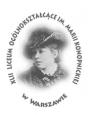 _________Klasa[wpisz dużą literę]kwestionariusz osobowy kandydata XLII LO IM. MARII KONOPNICKIEJ W WARSZAWIEkwestionariusz osobowy kandydata XLII LO IM. MARII KONOPNICKIEJ W WARSZAWIEkwestionariusz osobowy kandydata XLII LO IM. MARII KONOPNICKIEJ W WARSZAWIEkwestionariusz osobowy kandydata XLII LO IM. MARII KONOPNICKIEJ W WARSZAWIEkwestionariusz osobowy kandydata XLII LO IM. MARII KONOPNICKIEJ W WARSZAWIEImiona i nazwisko[tak jak w dokumencie tożsamości]Imiona i nazwisko[tak jak w dokumencie tożsamości]Data i miejsce urodzeniaData i miejsce urodzeniaObywatelstwoObywatelstwoPESELPESELImię i nazwisko matkiImię i nazwisko matkiImię i nazwisko ojca Imię i nazwisko ojca Adres ucznia(ulica, miejscowość, kod, poczta)Adres ucznia(ulica, miejscowość, kod, poczta)Adres rodziców (opiekunów)Adres rodziców (opiekunów)matkimatkiojcaojcaojcaAdres rodziców (opiekunów)Adres rodziców (opiekunów)Telefon matkiTelefon matkiTelefon ojca Telefon ojca Telefon uczniaTelefon uczniaMail uczniaMail uczniaNazwa i numer ukończonej szkoły podstawowej Nazwa i numer ukończonej szkoły podstawowej Proszę podkreślić wybórreligiaetykarezygnuję z wymienionych zajęćProszę podkreślić wybórbędę uczęszczał/arezygnuję z uczęszczania DataDataPodpis kandydataPodpis kandydataPodpis rodzica/prawnego opiekuna